Edinburgh Chamber of Commerce (ECC) Policy GroupDraft Terms of Reference – October 2018Composition:		A minimum of:2 Board Members 1 Director (not Operating Board members)Chief Executive Head of Policy & InnovationHead of Marketing Appointed by: 		The Operating BoardReporting to:		The Operating BoardMeetings:		Minimum of 6 monthly (More frequently as required)Remit:			The purpose of the group is to help define, shape and guide ECC’s policy priorities and focus areas. Its’ responsibilities will include:Agreeing a Policy Strategy for delivery by the Executive TeamWorking with this team to define and agree policy priority and focus areas, and agree policy positions in specific areasAgreeing and helping to shape planned activities against each priority area, including communications, marketing and researchSupporting ECC’s agreed policy positionsApproving responses to consultations and contributing to policy submissions as in line with priority areasNominating appropriate spokespersons on priority issuesNotes:A Chair will be appointed from amongst the members of the CommitteeSecretariat will be managed by the ECC internal team, and non-members may be invited to attend certain meetings if the Committee feel they will bring a level of experience or expertise to an issue for discussion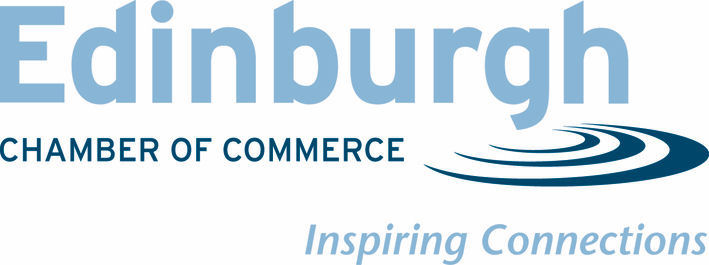 